UNDERGRADUATE CURRICULUM COMMITTEE (UCC)
PROPOSAL FORM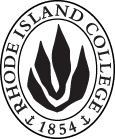 Cover page	scroll over blue text to see further important instructions: please read.N.B. DO NOT USE HIGHLIGHT, PLEASE DELETE THE WORDS THAT DO NOT APPLY TO YOUR PROPOSALALL numbers in section (A) need to be completed, including the impact ones.B.  NEW OR REVISED COURSES  DO NOT USE HIGHLIGHT. DELETE THIS WHOLE PAGE IF THE PROPOSAL DOES NOT INCLUDE A NEW OR REVISED COURSE.D. SignaturesChanges that affect General Education in any way MUST be approved by ALL Deans and COGE Chair.Changes that directly impact more than one department/program MUST have the signatures of all relevant department chairs, program directors, and relevant dean (e.g. when creating/revising a program using courses from other departments/programs). Check UCC manual 4.2 for further guidelines on whether the signatures need to be approval or acknowledgement.Proposals that do not have appropriate approval signatures will not be considered. Type in name of person signing and their position/affiliation.Send electronic files of this proposal and accompanying catalog copy to curriculum@ric.edu and a printed or electronic signature copy of this form to the current Chair of UCC. Check UCC website for due dates.D.1. Approvals:   required from programs/departments/deans who originate the proposal.  may include multiple departments, e.g., for joint/interdisciplinary proposals. D.2. Acknowledgements: REQUIRED from OTHER PROGRAMS/DEPARTMENTS IMPACTED BY THE PROPOSAL. SIGNATURE DOES NOT INDICATE APPROVAL, ONLY AWARENESS THAT THE PROPOSAL IS BEING SUBMITTED.  CONCERNS SHOULD BE BROUGHT TO THE UCC COMMITTEE MEETING FOR DISCUSSIONA.1. Course or programELED 440 STEAM/Project-Based Learning CapstoneELED 440 STEAM/Project-Based Learning CapstoneELED 440 STEAM/Project-Based Learning CapstoneELED 440 STEAM/Project-Based Learning CapstoneReplacing A.2. Proposal typeCourse:  creationCourse:  creationCourse:  creationCourse:  creationA.3. OriginatorKaren CapraroHome departmentElementary EducationElementary EducationElementary EducationA.4. Context and Rationale The Elementary Education Department has carefully reviewed the course sequence in the Elementary Education program.  Some new courses have been added, and existing courses re-sequenced and modified to provide learning opportunities that mirror the changing field of Elementary Education in RI and across the country.  Faculty from the Elementary Education Department have worked together, and are continuing to work, on reimagining courses in multiple content strands to better prepare Teacher Candidates to create integrated STEAM/Project-Based Learning (PBL) experiences that reflect an understanding of the essential concepts, ideas, and methodologies of science, technology, engineering, art, and mathematics with an emphasis on developing 21st century skills in the elementary classroom.As a result of the above-mentioned, a new course was created:  ELED 440.  This course will be will be one of two options available available to Teacher Candidates in their last semester prior to student teaching as a capstone experience (the other is SPED 460)   Teacher Candidates will be provided with an opportunity to explore in STEAM/PBL greater depth through the careful design, implementation, and assessment of STEAM/PBL experiences intended to support challenging, interdisciplinary learning experiences for all learners.The Elementary Education Department has carefully reviewed the course sequence in the Elementary Education program.  Some new courses have been added, and existing courses re-sequenced and modified to provide learning opportunities that mirror the changing field of Elementary Education in RI and across the country.  Faculty from the Elementary Education Department have worked together, and are continuing to work, on reimagining courses in multiple content strands to better prepare Teacher Candidates to create integrated STEAM/Project-Based Learning (PBL) experiences that reflect an understanding of the essential concepts, ideas, and methodologies of science, technology, engineering, art, and mathematics with an emphasis on developing 21st century skills in the elementary classroom.As a result of the above-mentioned, a new course was created:  ELED 440.  This course will be will be one of two options available available to Teacher Candidates in their last semester prior to student teaching as a capstone experience (the other is SPED 460)   Teacher Candidates will be provided with an opportunity to explore in STEAM/PBL greater depth through the careful design, implementation, and assessment of STEAM/PBL experiences intended to support challenging, interdisciplinary learning experiences for all learners.The Elementary Education Department has carefully reviewed the course sequence in the Elementary Education program.  Some new courses have been added, and existing courses re-sequenced and modified to provide learning opportunities that mirror the changing field of Elementary Education in RI and across the country.  Faculty from the Elementary Education Department have worked together, and are continuing to work, on reimagining courses in multiple content strands to better prepare Teacher Candidates to create integrated STEAM/Project-Based Learning (PBL) experiences that reflect an understanding of the essential concepts, ideas, and methodologies of science, technology, engineering, art, and mathematics with an emphasis on developing 21st century skills in the elementary classroom.As a result of the above-mentioned, a new course was created:  ELED 440.  This course will be will be one of two options available available to Teacher Candidates in their last semester prior to student teaching as a capstone experience (the other is SPED 460)   Teacher Candidates will be provided with an opportunity to explore in STEAM/PBL greater depth through the careful design, implementation, and assessment of STEAM/PBL experiences intended to support challenging, interdisciplinary learning experiences for all learners.The Elementary Education Department has carefully reviewed the course sequence in the Elementary Education program.  Some new courses have been added, and existing courses re-sequenced and modified to provide learning opportunities that mirror the changing field of Elementary Education in RI and across the country.  Faculty from the Elementary Education Department have worked together, and are continuing to work, on reimagining courses in multiple content strands to better prepare Teacher Candidates to create integrated STEAM/Project-Based Learning (PBL) experiences that reflect an understanding of the essential concepts, ideas, and methodologies of science, technology, engineering, art, and mathematics with an emphasis on developing 21st century skills in the elementary classroom.As a result of the above-mentioned, a new course was created:  ELED 440.  This course will be will be one of two options available available to Teacher Candidates in their last semester prior to student teaching as a capstone experience (the other is SPED 460)   Teacher Candidates will be provided with an opportunity to explore in STEAM/PBL greater depth through the careful design, implementation, and assessment of STEAM/PBL experiences intended to support challenging, interdisciplinary learning experiences for all learners.The Elementary Education Department has carefully reviewed the course sequence in the Elementary Education program.  Some new courses have been added, and existing courses re-sequenced and modified to provide learning opportunities that mirror the changing field of Elementary Education in RI and across the country.  Faculty from the Elementary Education Department have worked together, and are continuing to work, on reimagining courses in multiple content strands to better prepare Teacher Candidates to create integrated STEAM/Project-Based Learning (PBL) experiences that reflect an understanding of the essential concepts, ideas, and methodologies of science, technology, engineering, art, and mathematics with an emphasis on developing 21st century skills in the elementary classroom.As a result of the above-mentioned, a new course was created:  ELED 440.  This course will be will be one of two options available available to Teacher Candidates in their last semester prior to student teaching as a capstone experience (the other is SPED 460)   Teacher Candidates will be provided with an opportunity to explore in STEAM/PBL greater depth through the careful design, implementation, and assessment of STEAM/PBL experiences intended to support challenging, interdisciplinary learning experiences for all learners.A.5. Student impactAdditional Course OfferingAdditional Course OfferingAdditional Course OfferingAdditional Course OfferingAdditional Course OfferingA.6. Impact on other programs Other capstone option will be listed as SPED 460 which will focus on Specialized Language. Enrollment open to other FSEHD majors.Other capstone option will be listed as SPED 460 which will focus on Specialized Language. Enrollment open to other FSEHD majors.Other capstone option will be listed as SPED 460 which will focus on Specialized Language. Enrollment open to other FSEHD majors.Other capstone option will be listed as SPED 460 which will focus on Specialized Language. Enrollment open to other FSEHD majors.Other capstone option will be listed as SPED 460 which will focus on Specialized Language. Enrollment open to other FSEHD majors.A.7. Resource impactFaculty PT & FT: nonenonenonenoneA.7. Resource impactLibrary:nonenonenonenoneA.7. Resource impactTechnologynonenonenonenoneA.7. Resource impactFacilities:nonenonenonenoneA.8. Semester effectiveFall 2019 A.9. Rationale if sooner than next Fall A.9. Rationale if sooner than next FallOld (for revisions only)Only include information that is being revised, otherwise leave blank (delete provided examples that do not apply)NewExamples are provided for guidance, delete the ones that do not applyB.1. Course prefix and number ELED 440B.2. Cross listing number if anyB.3. Course title Capstone:  STEAM/Project-Based LearningB.4. Course description Teacher candidates are offered an opportunity to explore integrated Project-Based Learning (PBL) experiences that reflect an understanding of the essential concepts and methodologies of STEAM in the elementary classroom.B.5. Prerequisite(s)ELED 437 and ELED 438 with a grade of B- or better; or permission of the department chair.B.6. OfferedFall  | Spring  | Summer  |B.7. Contact hours B.8. Credit hours2B.9. Justify differences if anyB.10. Grading system Letter grade  | B.11. Instructional methodsLecture  | B.12.CategoriesRequired for majorNOB.14. General EducationN.B. Connections must include at least 50% Standard Classroom instruction.NOB.15. How will student performance be evaluated?Presentations  | Papers |Performance Protocols  | Projects | B.16. Redundancy statementB. 17. Other changes, if anyB.18. Course learning outcomes: List each one in a separate rowProfessional Org.Standard(s), if relevantHow will each outcome be measured?Become familiar with Project-Based Learning (PBL) to support challenging, interdisciplinary learning experiences for all learnersRIPTS Standard 1, 5 Kick-Off Presentation/ STEAM Contemplation JournalCreate STEAM/PBL learning experiences that reflect an understanding of the essential concepts, ideas, and methodologies of science, technology, engineering, art, and mathematicsRIPTS Standard 2 ISTE 1, 2, 3, 4ISTEEA 2, 3, 8, 9, 10, 11Integrated STEAM/PBL ProjectCreate STEAM/PBL learning experiences that demonstrate a broad base of general knowledge of 21st century learning skills including collaboration, communication, creativity, and critical thinkingRIPTS Standard 3ISTE 1, 2, 3, 4Integrated STEAM/PBL ProjectDevelop proficiency in the critical pedagogical-concepts, principles, and practices of STEAM/PBLRIPTS Standard 1 Integrated STEAM/PBL ProjectCreate STEAM/PBL learning experiences and appropriate assessments that reflect increasingly sophisticated use of content and performance standards for students and educators described by local (RI) and national (NGSS; ISTE; NCAS; CCSSLA; CCSSM) entities and professional organizations (NSTA; NCTM)RIPTS Standard 9 ISTE 1, 2, 3, 4Integrated STEAM/PBL ProjectCreate STEAM/PBL learning experiences that utilize formative, performance-based, and summative assessment, including student self-assessmentRIPTS Standard 9 ISTE 1, 2, 3, 4Integrated STEAM/PBL ProjectConfer with classroom teacher on student progress, using evidence including student work, student reflections related to learning, and candidate observationsRIPTS Standard 9 STEAM/PBL Contemplation JournalEnhance skills in designing, implementing, and assessing digital age learning experiences for students with and without disabilities RIPTS Standard 4 ISTE 1, 2, 3, 4Integrated STEAM/PBL ProjectCreate a digital “portal” of materials and sources to support STEAM/PBL and to introduce students to global STEAM initiativesRIPTS Standard 8 ISTE 4, 5ISTEEA  6Integrated STEAM/PBL ProjectCreate STEAM/PBL learning experiences that attend to individual differences among learners from a multiple perspectives approachRIPTS Standard 4 ISTE 1, 2, 3, 4Integrated STEAM/PBL ProjectCreate STEAM/PBL learning experiences that enhance the intellectual, social, and affective development of each learner as a member of a global communityRIPTS Standard 4 ISTE 4ISTEEA 4Integrated STEAM/PBL ProjectContinue to develop skills in designing and implementing STEAM/PBL learning experiences that are effective with English Language Learners and students with disabilitiesRIPTS Standard 4 ISTE 1, 2, 3Integrated STEAM/PBL ProjectCreate culminating STEAM/PBL exhibit to interconnect students, candidates, families, and community members, including those from diverse communitiesRIPTS Standard 7 ISTE 4, 5ISTEEA 6Culminating PresentationDevelop an understanding of STEAM related Rhode Island educational initiatives and Rhode Island educational law and policiesRIPTS Standard 10, 11 ISTE 5STEAM Contemplation JournalDevelop the knowledge, skills, and practices embedded in key Rhode Island educational initiatives that are applicable to STEAM/PBLRIPTS Standard 10, 11 ISTE 5STEAM/PBL Contemplation JournalB.19. Topical outline: Do NOT insert whole syllabus, we just need a two-tier outlineIntroductionThe Project ApproachSTEAMStandards-Based DevelopmentExamples2)   Developing a Personal UnderstandingMultiple DefinitionsMultiple Resources to Strengthen Rigor  (i.e., Buck Institute)Multiple Assessment Options3) A Deep Dive Into StandardsCCSSNGSSNCTMISTENCAS4) Three-Phase Approach to STEAM/PBL DesignFuel for Thought (Multiple Entry Points; Teacher Research)Steaming Ahead (Developing 21st century skills; Assessment)Crossing the Finish Line (Culminating Events; Assessment)5)  Essential Project Design Elements; Buck Institute for Education Gold StandardChallenging Problem or QuestionSustained InquiryAuthenticityStudent Voice and ChoiceReflectionCritique and RevisionPublic Product6)  Intentional Lesson SequencingConnections Across Content AreasStandardsAssessment7)   Computer Science/CodingOptions for Incorporation/Consideration8)  Culminating EventsAssessment (Teacher; Student)Engaging Community MembersSharing with Larger Audiences9)  Other Considerations/Opportunities for ImplementationMakerspacesAfter-School OptionsResources in the CommunityNamePosition/affiliationSignatureDateCarolyn Obel-OmiaChair of Elementary EducationYing Hui-MichaelChair of Special EducationJulie Horwitz/Gerri AugustCo-Dean of Feinstein School of Education and Human DevelopmentNamePosition/affiliationSignatureDateTab to add rows